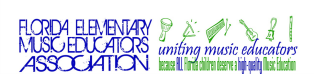 Dear Principal:Your music teacher recently received an invitation from the Florida Elementary Music Educators Association  (FEMEA) to participate in a unique music education opportunity for elementary students and teachers. FEMEA  is a component organization of FMEA (Florida Music Educators Association). FEMEA will be hosting the  FMEA All-State Elementary Chorus in Tampa, Florida, January 8-9, 2025, and in order to participate, your school’s music teacher must follow all the rules and procedures outlined in the All State Chorus Packet. This very prestigious Elementary  Chorus for fourth and fifth graders will perform during the annual professional development conference of the  FMEA, and will be conducted by Mary Biddlecombe, conductor of the Blair Children’s Chorus in Nashville, Tennessee. FMEA/FEMEA strives to provide relevant and energizing professional development opportunities for music  teachers and their students. This All-State Elementary Chorus is the shining example of one such service to  membership. There are some expenses involved and we hope that you will assist your parents and your music teacher in securing funding for deserving young musicians from your school. In order for your music teacher and students to participate in the All-State Elementary Chorus, your enthusiastic  support will be necessary. Because we want the audition process to be as fair as possible, each participating  music teacher must adhere to the following guidelines or the audition recordings will be disqualified: 1. Membership dues for the National Association for Music Educators (NAfME), FMEA and FEMEA must be paid before submitting auditions. 2. The paperwork must be complete and the audition fees must be attached ($20 per student). 3. Requisitions, purchase orders, or personal checks cannot be used. Only school checks or money orders made payable to FEMEA will be accepted or online by credit card for the entire invoice amount-split tender not accepted. 4. The audition paperwork should be sent to FEMEA and the recordings uploaded to the FEMEA website. 5. The postmark and/or online submission and payments, must not be later than September 26, 2024. 6. If you have a student or students who are selected, the materials fee of $35.00 per student and $25 per teacher must be postmarked by October 25, 2024 or the student will not be allowed to participate. Please contact us if you have questions or if we can assist you or your music teacher in any way. Sincerely, Ruthie Antmann, All-State Coordinator 1901 Johns Lake Road, Clermont, FL 34711(850)228-9220  allstatechorus@femea.flmusiced.org	Alex Gartner, All State Coordinator	46 E. Chase St., Pensacola, FL 32502	(850) 434-7760 ext. 5 allstatechorus@femea.flmusiced.org